PENERAPAN MODEL PEMBELAJARAN PROBLEM BASED LEARNING UNTUK MENINGKATKAN PEMAHAMAN KONSEP DAN SIKAP KERJA SAMA SISWA DALAM PEMBELAJARAN TEMATIK(Penelitian Tindakan Kelas pada Tema Indahnya Kebersamaan, Subtema Kebersamaan dan Keberagaman, Pembelajaran 4 di Kelas IV Semester 1 SDN 1 Padasuka)SKRIPSIDisusun Untuk Memenuhi Salah Satu Syarat Memperoleh Gelar Sarjana Pendidikan Guru Sekolah Dasar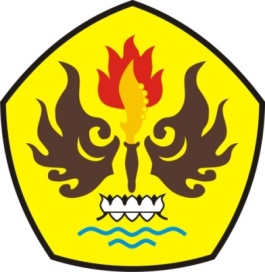 olehAGHNIA RAHMAWATI105060144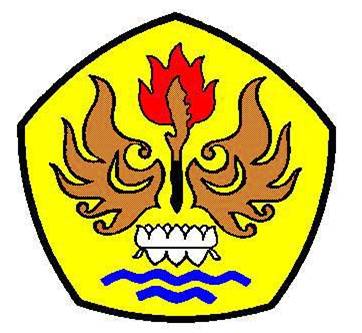 PROGRAM STUDI PENDIDIKAN GURU SEKOLAH DASARFAKULTAS KEGURUAN DAN ILMU PENDIDIKANUNIVERSITAS PASUNDANBANDUNG2014PENERAPAN MODEL PEMBELAJARAN PROBLEM BASED LEARNING UNTUK MENINGKATKAN PEMAHAMAN KONSEP DAN SIKAP KERJA SAMA SISWA DALAM PEMBELAJARAN TEMATIK(Penelitian Tindakan Kelas pada Tema Indahnya Kebersamaan, Subtema Kebersamaan dan Keberagaman, Pembelajaran 4 di Kelas IV Semester 1 SDN 1 Padasuka)olehAGHNIA RAHMAWATI  105060144LEMBAR PENGESAHAN SKRIPSIDisetujui,Mengetahui,PERNYATAAN KEASLIAN SKRIPSIDengan ini saya yang bertanda tangan di bawah ini, Menyatakan bahwa skripsi dengan judul di atas beserta seluruh isi adalah benar-benar karya saya sendiri, dan saya tidak melakukan penjiplakan atau pengutipan dengan cara-cara yang tidak sesuai dengan etika keilmuan yang berlaku dalam masyarakat keilmuan. Atas pernyataan ini, saya siap menganggung resiko/sanksi yang dijatuhkan kepada saya apabila kemudian ditemukan adanya pelanggaran terhadap etika keilmuan dalam karya saya ini, atau ada klaim dari pihak lain terhadap keaslian karya saya ini.MOTTO DAN PERSEMBAHAN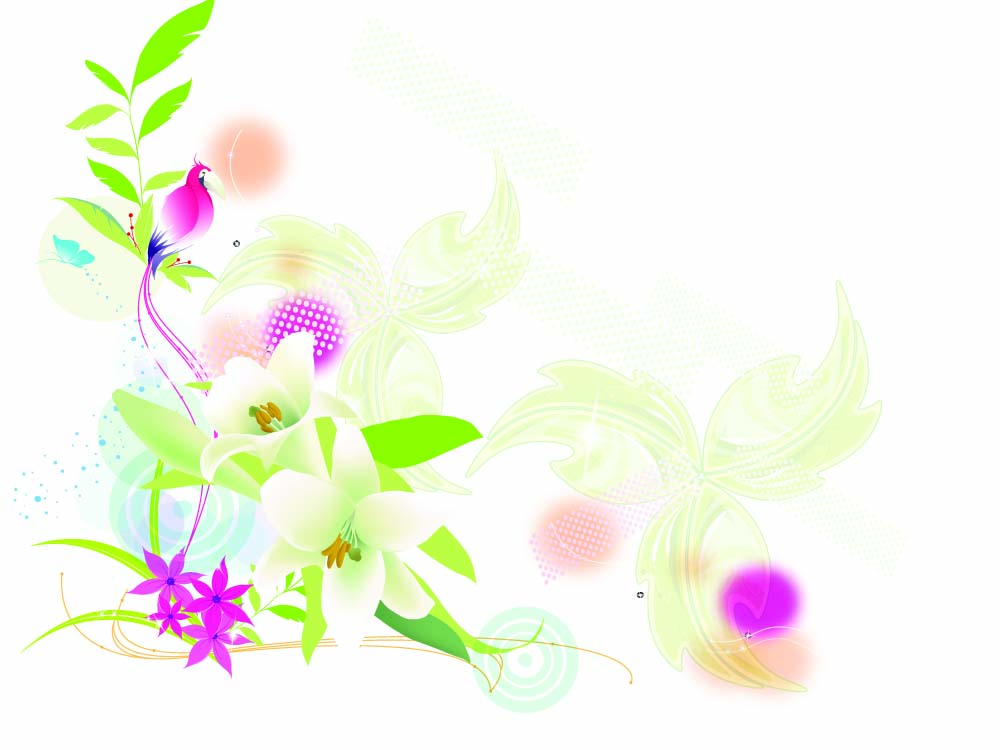 ... “Barang siapa menginginkan kebahagiaan di dunia maka haruslah dengan ilmu, barang siapa yang menginginkan kebahagiaan di akhirat haruslah dengan ilmu, dan barang siapa yang menginginkan kebahagiaan pada keduanya maka haruslah dengan ilmu”...(HR. ibn Asakir)“Berusahalah jangan sampai terlengah walau sedetik saja, karena atas kelengahan kita tak akan bisa dikembalikan seperti semula”Tiada yang maha pengasih dan maha penyayang selain Engkau Ya Allah… Kupersembahkan karya tulis ini, untuk kedua orang tua tercinta, adik, serta orang yang selalu mengiringi hidupku. Terima kasih atas cintanya, usaha dan doa-Nya semoga karya ini dapat memberikan kebahagiaan…MOTTO DAN PERSEMBAHAN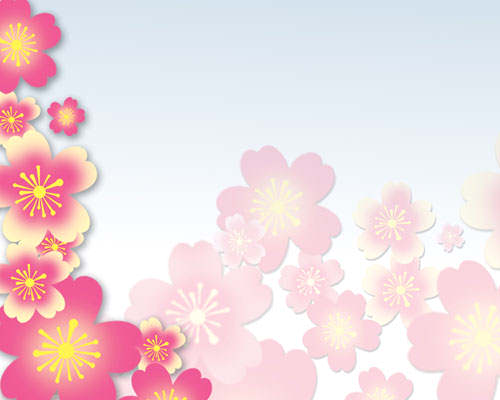 ... “barang siapa menginginkan kebahagiaan di dunia maka haruslah dengan ilmu, barang siapa yang menginginkan kebahagiaan di akhirat haruslah dengan ilmu, dan barang siapa yang menginginkan kebahagiaan pada keduanya maka haruslah dengan ilmu”...(HR. ibn Asakir)“Berusahalah jangan sampai terlengah walau sedetik saja, karena atas kelengahan kita tak akan bisa dikembalikan seperti semula”Tiada yang maha pengasih dan maha penyayang selain Engkau Ya Allah… Kupersembahkan karya tulis ini, untuk yang kedua orang tua tercinta, adik, serta orang yang selalu mengiringi hidupku, Terima kasih atas cintanya, usaha dan do’a-Nya semoga karya ini dapat meberikan kebahagiaan.Pembimbing I,Dr. Cartono, M.Pd., MT.NIPY. 15110301Pembimbing II, Drs. Yusuf Ibrahim, M.P., M.Pd.NIPY. 15110062DekanFakultas Keguruan dan Ilmu PendidikanUniversitas PasundanDrs. H. Dadang Mulyana, M.Si.NIPY. 15110028Ketua Program StudiPendidikan Guru Sekolah DasarFKIP UnpasDra. Aas Saraswati, M.Pd.NIP. 19591016 198303 2 001Nama	          :Aghnia RahmawatiNPM	          :105060144Judul Skripsi :“Penerapan Model Pembelajaran Problem Based Learning untuk Meningkatkan Pemahaman Konsep dan Sikap Kerja Sama Siswa dalam Pembelajaran Tematik”(Penelitian Tindakan Kelas pada Tema Indahnya Kebersamaan, Subtema Kebersamaan dan Keberagaman, Pembelajaran 4 di Kelas IV Semester 1 SDN 1 Padasuka)“Penerapan Model Pembelajaran Problem Based Learning untuk Meningkatkan Pemahaman Konsep dan Sikap Kerja Sama Siswa dalam Pembelajaran Tematik”(Penelitian Tindakan Kelas pada Tema Indahnya Kebersamaan, Subtema Kebersamaan dan Keberagaman, Pembelajaran 4 di Kelas IV Semester 1 SDN 1 Padasuka)Bandung,  Agustus 2104Yang Membuat Pernyataan,Aghnia RahmawatiNPM. 105060144